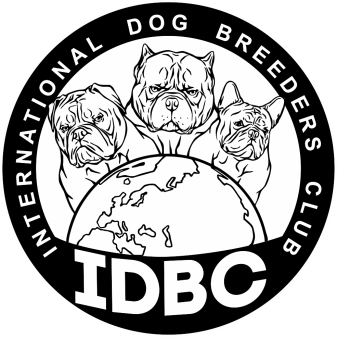 ЗАЯВЛЕНИЕ НА РЕГИСТРАЦИЮ СОБАКИ НА Зимнюю Классическую Выставку 11.02.23 - 2 ринга(заполняется на компьютере, либо печатными БОЛЬШИМИ буквами)Прошу зарегистрировать мою собаку на ШОУ, которое состоится  _________20___г. Порода:Кличка на латинице: Возраст на момент шоу: Пол: Окрас: Чип/клеймо: Класс:Владелец: Адрес владельца:  Заводчик:Предоставляю подлинную _________________________________________ данной собаки.                                                               (родословную или щенячью карту, нужное написать)Заполнение данного заявления подтверждает добровольность моего взноса на развитие клуба___________________________________________________/________________________________                         (ФИО полностью )                                                                                                                      (подпись)Телефон: Электронная почта: Дата заполнения _______________________Отправить на электронную почту: idbc_spb@mail.ru+ 7 (953)158-57-66 Ирина (Вайбер, Вацап ,Телеграмм)  https://vk.com/american_bully_cs+7 (921) 307-63-46 Елена (Вайбер,Вацап,Телеграмм)  https://vk.com/selenaa_a